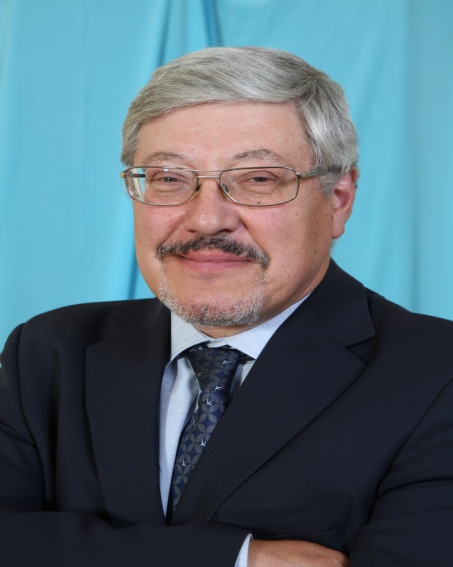 Сутырин Сергей Феликсович,доктор экономических наук, профессор, заведующий кафедрой мировой экономики, Санкт-Петербургский государственный университет, Санкт-Петербург, Россия Prof. Sergei F. Sutyrin Dr. of Science (Economics), Professor, Head, Department World Econ0my, Faculty of Economics, Saint Petersburg State University, Saint Petersburg, RussiaАкадемический портретАкадемический портретСутырин Сергей ФеликсовичСутырин Сергей ФеликсовичДоктор экономических наук, профессор, заведующий кафедрой мировой экономики, Санкт-Петербургский государственный университет (СПбГУ)Доктор экономических наук, профессор, заведующий кафедрой мировой экономики, Санкт-Петербургский государственный университет (СПбГУ)ORCID ID:              0000-0002-2429-7123 Researcher ID:       F-7244-2015Scopus Author ID: 8977524800eLibrary:                 SPIN-код: 3423-5528ORCID ID:              0000-0002-2429-7123 Researcher ID:       F-7244-2015Scopus Author ID: 8977524800eLibrary:                 SPIN-код: 3423-5528Образование и ученые степениОбразование и ученые степениОкончил ЛГУ (ныне СПбГУ) в 1974 г., экономист, преподаватель политической экономии Окончил ЛГУ (ныне СПбГУ) в 1974 г., экономист, преподаватель политической экономии Доктор экономических наук (1989), специальность 08.00.01-08.00.02 «Политическая экономия – История экономических учений»Доктор экономических наук (1989), специальность 08.00.01-08.00.02 «Политическая экономия – История экономических учений»Профессор по кафедре истории экономики и экономической мысли (1992)Профессор по кафедре истории экономики и экономической мысли (1992)Научные интересыНаучные интересытенденции развития системы мирохозяйственных связей глобальное управление международная торговая система тенденции развития системы мирохозяйственных связей глобальное управление международная торговая система Публикационная активностьПубликационная активностьh-index (Scopus / WoS / РИНЦ):    1 / 1 / 10h-index (Scopus / WoS / РИНЦ):    1 / 1 / 10Избранные публикацииИзбранные публикацииRussian Telecommunication Company MTS Goes to the CIS//Journal of East-West Business.Vo.11, Numbers 3/4. 2005 (in co-authorship).Globalization and the . In: Encyclopedia of the . Ed. by Mark Nuttall. Vol.2. Routledge.  and . 2005 (in co-authorship).International Economic Organizations in the System of Global Governance: Challenges and Prospects//Osaka City University Economic Review. Vol.44 March 2009. (in co-authorship)Trends and Prospects of Economic Сooperation Between China and Africa // The Maghreb Review Vol.38, No1, 2013, pp.51-84 (in co-authorship);Impact of Accession to the WTO on Russian Economy: Analysis of International Background  /  Foreign Economic Relations and Regional Growth in North East Asia: Russia’s WTO Accession and Its Effects. Ed. by KazuhiroKumo and Irina Korgun. The Institute of Economic Research Hitotsubashi University Tokyo, Japan March 2015. Discussion Paper Series B No.44. pp. 1-20. http://www.ier.hit-u.ac.jp/Common/publication/DP/DPS-B44.pdf (in co-authorship). TTIP: A Russian perspective. In: Catalyst? TTIP’s Impact on the Rest. A VoxEU.org eBook Edited by M. Sait Akman, Simon J. Evenett and Patrick Low. CEPR Press. 2015. pp.103-108. Russian foreign trade flows and Eastern Baltic Sea seaports. In: The maritime cluster in the Baltic Sea region and beyond. Ed. By Kari Liuhto. BSR Policy Briefing 1/2016. pp.161-169 (in co-authorship, in English).  http://www.centrumbalticum.org/sites/default/files/user_uploads/bsrbriefing_nettiin.pdfThe Russian Economy and Foreign Direct Investment. Edited by Kari Liuhto, Sergei Sutyrin, Jean-Marc Blanchard. Routledge. 2017. 276 pages.  Russian consumer behavior: In search of a balance between national uniqueness and Western mainstream. In: Research Handbook of Marketing in Emerging Economies. Edited by Marin A. Marinov. Edward Elgar Publishing Limited. 2017.  pp.222-240. (in co-authorship).Russian Investments in the Balkans: Expectations and Realities –the Special Case of Lukoil, Journal of East-West Business, DOI: 10.1080/10669868.2018.1467844 рр.1-21 (in co-authorship). ВТО: механизм взаимодействия национальных экономик. «Эксмо» М. 2008. 32,5 п.л. (научный редактор, член авторского коллектива). Перспективы становления системы глобального налогового регулирования//Вестник Санкт-Петербургского Университета. Серия 5. Выпуск 2.  Июнь 2010. 0,5 п.л. (в соавторстве с А.И.Погорлецким). Глобальный экономический кризис как фактор трансформации международной торговой системы//Мировая экономика и международные отношения 2011, №8. Так долог ли был путь? //Мировая экономика и международные отношения 2012, №6. Vеждународные экономические санкции как инструмент «принуждения к выполнению контракта» (на примере Исламской Республики Иран) //Вестник Санкт-Петербургского Университета. Серия 5. Выпуск 1.  Март 2012. 0,5 (в соавторстве с Н.А.Кожановым). Россия на пороге ВТО: перспективы для Латинской Америки // Латинская Америка. – 2012. - №7. 0,5 п.л. (в соавторстве с А.Г.Коваль).Членство в ВТО – новый этап участия России в международной торговой системе. Монография. Под ред. С.Ф.Сутырина и О.Ю.Трофименко. Издание второе, переработанное и дополненное. М., «Проспект» 2014. 320 стр. Международный бизнес. Теория и практика. Учебник для бакалавров / под ред. А.И.Погорлецкого, С.Ф.Сутырина. – М.: Издательство Юрайт, 2014. – 733 с. Защита национальных производителей в рамках ВТО // Вестник Санкт-Петербургского Университета. Серия 5. Выпуск 1.  Март 2014. 1 п.л сс.53-70 (в соавторстве с А.Г. Коваль и О.Ю.Трофименко).Международный маркетинг: учебник и практикум для бакалавриата и магистратуры / под ред. И.В.Воробьевой, К.Пецольдт, С.Ф.Сутырина. – М.: Издательство Юрайт, 2016. – 398 с.Мировая экономика и международные экономические отношения: учебник для академического бакалавриата / под ред. А.И. Погорлецкого, С.Ф.Сутырина. –  М.: Издательство Юрайт, 2016. – 499 с.Режим валютного курса: перспективы трансформации. // Вопросы экономики. 2017. № 3. сс.131-145. (в соавторстве с И.О.Нестеровым).Избранные международные научные конференции- Шанхайский Форум 2012, доклад «Unilateral, Regional, and Multilateral: which pattern of trade regulation to prefer?»- Ежегодная конференция кафедр ВТО 2013, доклад “Russian Foreign Trade as an Issue for National Policy Makers”- Шанхайский Форум 2014, доклад “Impact of accession to the WTO on Russian economic cooperation with North-East Asian countries. Case of South Korea»- Международная конференция портов Балтийского моря 2015, доклад “Russian Foreign Trade: developments, prospects and challenges”- ISA's (International Studies Association) 57th Annual Convention  (2016), доклад The Russian perception of global governance: implication for foreign trade-  2017 Chinese Association of Social CASS Think-tank Forum “The Development and Cooperation of The BRICS”, доклад «BRICS Dimension of Russian Trade Policy”Russian Telecommunication Company MTS Goes to the CIS//Journal of East-West Business.Vo.11, Numbers 3/4. 2005 (in co-authorship).Globalization and the . In: Encyclopedia of the . Ed. by Mark Nuttall. Vol.2. Routledge.  and . 2005 (in co-authorship).International Economic Organizations in the System of Global Governance: Challenges and Prospects//Osaka City University Economic Review. Vol.44 March 2009. (in co-authorship)Trends and Prospects of Economic Сooperation Between China and Africa // The Maghreb Review Vol.38, No1, 2013, pp.51-84 (in co-authorship);Impact of Accession to the WTO on Russian Economy: Analysis of International Background  /  Foreign Economic Relations and Regional Growth in North East Asia: Russia’s WTO Accession and Its Effects. Ed. by KazuhiroKumo and Irina Korgun. The Institute of Economic Research Hitotsubashi University Tokyo, Japan March 2015. Discussion Paper Series B No.44. pp. 1-20. http://www.ier.hit-u.ac.jp/Common/publication/DP/DPS-B44.pdf (in co-authorship). TTIP: A Russian perspective. In: Catalyst? TTIP’s Impact on the Rest. A VoxEU.org eBook Edited by M. Sait Akman, Simon J. Evenett and Patrick Low. CEPR Press. 2015. pp.103-108. Russian foreign trade flows and Eastern Baltic Sea seaports. In: The maritime cluster in the Baltic Sea region and beyond. Ed. By Kari Liuhto. BSR Policy Briefing 1/2016. pp.161-169 (in co-authorship, in English).  http://www.centrumbalticum.org/sites/default/files/user_uploads/bsrbriefing_nettiin.pdfThe Russian Economy and Foreign Direct Investment. Edited by Kari Liuhto, Sergei Sutyrin, Jean-Marc Blanchard. Routledge. 2017. 276 pages.  Russian consumer behavior: In search of a balance between national uniqueness and Western mainstream. In: Research Handbook of Marketing in Emerging Economies. Edited by Marin A. Marinov. Edward Elgar Publishing Limited. 2017.  pp.222-240. (in co-authorship).Russian Investments in the Balkans: Expectations and Realities –the Special Case of Lukoil, Journal of East-West Business, DOI: 10.1080/10669868.2018.1467844 рр.1-21 (in co-authorship). ВТО: механизм взаимодействия национальных экономик. «Эксмо» М. 2008. 32,5 п.л. (научный редактор, член авторского коллектива). Перспективы становления системы глобального налогового регулирования//Вестник Санкт-Петербургского Университета. Серия 5. Выпуск 2.  Июнь 2010. 0,5 п.л. (в соавторстве с А.И.Погорлецким). Глобальный экономический кризис как фактор трансформации международной торговой системы//Мировая экономика и международные отношения 2011, №8. Так долог ли был путь? //Мировая экономика и международные отношения 2012, №6. Vеждународные экономические санкции как инструмент «принуждения к выполнению контракта» (на примере Исламской Республики Иран) //Вестник Санкт-Петербургского Университета. Серия 5. Выпуск 1.  Март 2012. 0,5 (в соавторстве с Н.А.Кожановым). Россия на пороге ВТО: перспективы для Латинской Америки // Латинская Америка. – 2012. - №7. 0,5 п.л. (в соавторстве с А.Г.Коваль).Членство в ВТО – новый этап участия России в международной торговой системе. Монография. Под ред. С.Ф.Сутырина и О.Ю.Трофименко. Издание второе, переработанное и дополненное. М., «Проспект» 2014. 320 стр. Международный бизнес. Теория и практика. Учебник для бакалавров / под ред. А.И.Погорлецкого, С.Ф.Сутырина. – М.: Издательство Юрайт, 2014. – 733 с. Защита национальных производителей в рамках ВТО // Вестник Санкт-Петербургского Университета. Серия 5. Выпуск 1.  Март 2014. 1 п.л сс.53-70 (в соавторстве с А.Г. Коваль и О.Ю.Трофименко).Международный маркетинг: учебник и практикум для бакалавриата и магистратуры / под ред. И.В.Воробьевой, К.Пецольдт, С.Ф.Сутырина. – М.: Издательство Юрайт, 2016. – 398 с.Мировая экономика и международные экономические отношения: учебник для академического бакалавриата / под ред. А.И. Погорлецкого, С.Ф.Сутырина. –  М.: Издательство Юрайт, 2016. – 499 с.Режим валютного курса: перспективы трансформации. // Вопросы экономики. 2017. № 3. сс.131-145. (в соавторстве с И.О.Нестеровым).Избранные международные научные конференции- Шанхайский Форум 2012, доклад «Unilateral, Regional, and Multilateral: which pattern of trade regulation to prefer?»- Ежегодная конференция кафедр ВТО 2013, доклад “Russian Foreign Trade as an Issue for National Policy Makers”- Шанхайский Форум 2014, доклад “Impact of accession to the WTO on Russian economic cooperation with North-East Asian countries. Case of South Korea»- Международная конференция портов Балтийского моря 2015, доклад “Russian Foreign Trade: developments, prospects and challenges”- ISA's (International Studies Association) 57th Annual Convention  (2016), доклад The Russian perception of global governance: implication for foreign trade-  2017 Chinese Association of Social CASS Think-tank Forum “The Development and Cooperation of The BRICS”, доклад «BRICS Dimension of Russian Trade Policy”Консультирование докторантов и руководство аспирантамиКонсультирование докторантов и руководство аспирантами31 диссертация31 диссертацияНаучные проекты и грантыНаучные проекты и гранты-  Руководитель (chair-holder) научно-исследовательского и образовательного проекта  в рамках программы Всемирной торговой организации «Кафедры ВТО» - «WTO chairs».-  Руководитель (chair-holder) научно-исследовательского и образовательного проекта  в рамках программы Всемирной торговой организации «Кафедры ВТО» - «WTO chairs».- Грант РФФИ  №17-02-00688"Трансформация внешнеэкономической политики России в меняющихся геополитических условиях" (руководитель проекта). - Грант РФФИ  №17-02-00688"Трансформация внешнеэкономической политики России в меняющихся геополитических условиях" (руководитель проекта). Научные стажировки и обучающие программыНаучные стажировки и обучающие программы1995-1996 - в течение 5 месяцев работал в качестве приглашенного научного cотрудника в отделе восточно-европейских экономик Финляндского Банка.1999 – в течение 3 месяцев работал в качестве приглашенного научного сотрудника в Школе Экономики и Бизнеса Турку (Финляндия).1995-1996 - в течение 5 месяцев работал в качестве приглашенного научного cотрудника в отделе восточно-европейских экономик Финляндского Банка.1999 – в течение 3 месяцев работал в качестве приглашенного научного сотрудника в Школе Экономики и Бизнеса Турку (Финляндия).Членство в редколлегиях и редсоветах научных журналов Членство в редколлегиях и редсоветах научных журналов Член редколлегии журналов «Вестник Санкт-Петербургского университета. Экономика» и «Вестник ВолГУ: Серия 3. Экономика. Экология»; Член редакционного совета журналов «Торговая политика», “Journal of Asia Entrepreneurship and Sustainability” (США), “Afro Eurasian Studies” (Турция)Член редколлегии журналов «Вестник Санкт-Петербургского университета. Экономика» и «Вестник ВолГУ: Серия 3. Экономика. Экология»; Член редакционного совета журналов «Торговая политика», “Journal of Asia Entrepreneurship and Sustainability” (США), “Afro Eurasian Studies” (Турция)Почетные звания и наградыПочетные звания и наградыПочетное звание «Заслуженный работник высшей школы Российской Федерации» (2003г.), медаль «В память 300-летия Санкт-Петербурга» (2003г.), медаль ордена «За заслуги перед Отечеством» II степени(2012г.).Почетное звание «Заслуженный работник высшей школы Российской Федерации» (2003г.), медаль «В память 300-летия Санкт-Петербурга» (2003г.), медаль ордена «За заслуги перед Отечеством» II степени(2012г.).Контактная информацияКонтактная информацияTel.:       кафедра МЭ: (+7 812) 363-67-67;  mob:  (+7 921) 76-99-209Tel.:       кафедра МЭ: (+7 812) 363-67-67;  mob:  (+7 921) 76-99-209E-mail:  < s.sutyrin@spbu.ru >  < s.sutyrin@hotmail.com >E-mail:  < s.sutyrin@spbu.ru >  < s.sutyrin@hotmail.com >